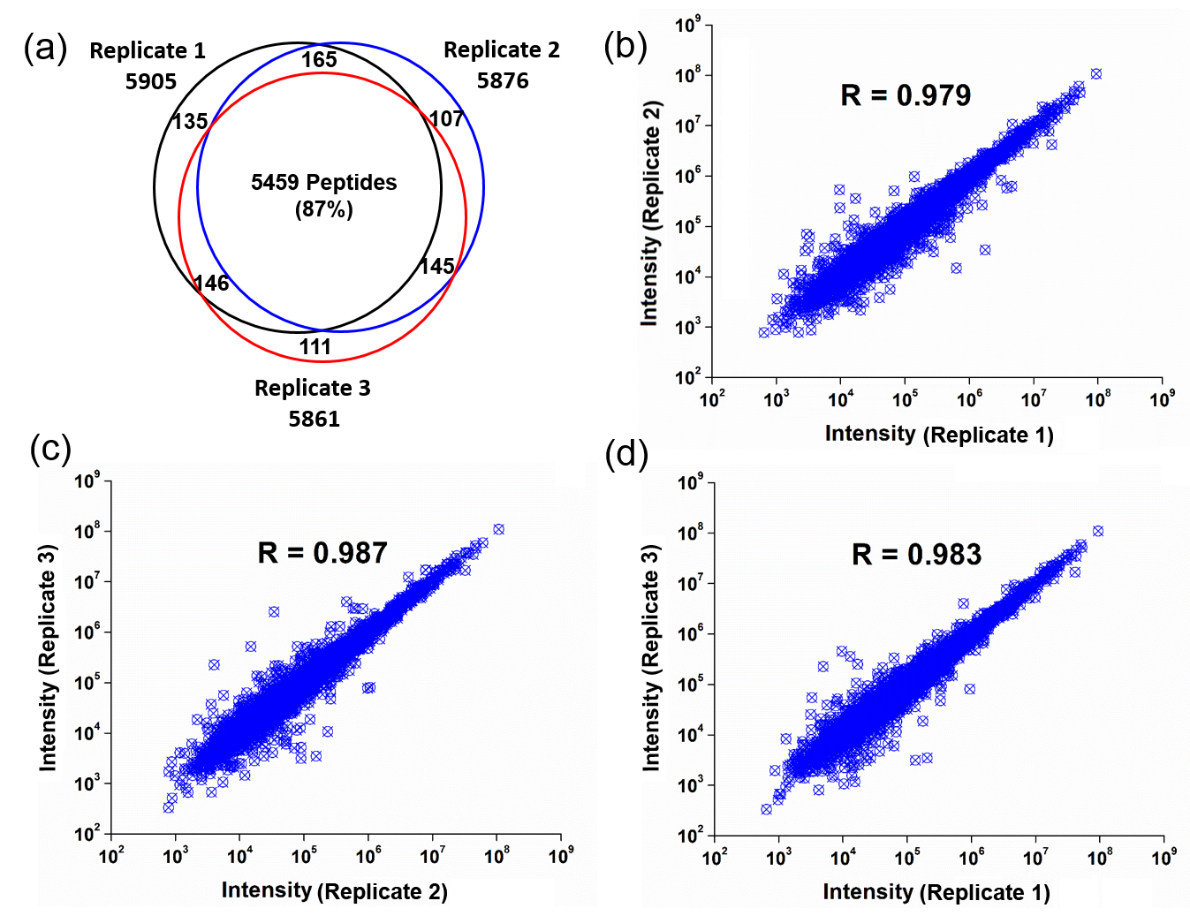 Figure S2. Performance of the urinary proteome profiling workflow in peptide level. (a) Peptide identification reproducibility of the entire workflow. (b−d) Correlation of the peptide intensities between individual replicates.